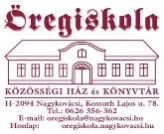 Új könyvtári díjszabás - javaslat a 2017. évreBeiratkozási díj egy naptári évre:felnőtteknek: 2000,- Ft 16 év feletti tanulóknak (érvényes diákigazolvánnyal) 1000,- Ftnyugdíjasoknak (70 év alatt) 800,- FtA beiratkozási díj fizetése alól mentesülnek:a 16 éven aluliak (1997. évi CXL. tv. 56. §);
a 70 éven felüliek (1997. évi CXL. tv. 56. §);
a súlyos fogyatékosságot tanúsító igazolvánnyal rendelkezők
a muzeális intézmények, könyvtárak és levéltárak dolgozói (6/2001. (01.17.) sz. Korm. rendelet).A beiratkozási díj alóli mentességet vagy a kedvezményre jogosultságot igazolni kell.A Nagykovácsi Általános Iskola pedagógusai, óvoda pedagógusai, művészeti iskola pedagógusai és dolgozói, a Polgármesteri Hivatal dolgozói, a munkanélküliek és a könyvtárosok a beiratkozási díj alól mentesülnek és a könyvtár szolgáltatásait 50%-os kedvezménnyel vehetik igénybe.Könyvkölcsönzés késedelmi díja 20,- Ft/db/napKönyvtárközi kölcsönzés díja 800,- Ft/dbElektronikus dokumentum kölcsönzése, használati díjaDVD kölcsönzés: 3 napra 200,- Ft;6 napra 400,- Ft hangoskönyv CD, CD-ROM 6 napra 300,- Ftkönyvmelléklet (hangzó dokumentum) – 14 napra 400,- Ftkésedelmi díj 50,- Ft/napSzámítógéphasználatbeiratkozott olvasóknak:fél óra ingyenes,óra 200,- Ftérvényes olvasójeggyel nem rendelkezőknek200,- fél óra300,- óraNyomtatás 60,- Ft /oldal (csak fekete-fehér)Laminálás A4 400,- Ft/lap Szkennelés 150,-/oldalOlvasójegy pótlása: 1000,-Ft/dbÚj könyvtári díjszabás - javaslat a 2017. évre -indoklássalBeiratkozási díj egy naptári évre:A könyvtári tagdíj 2007. óta nem változott. Összevetettük más könyvtárak beiratkozási díjaival is.Könyvkölcsönzés késedelmi díja 20,- Ft/db/nap -változatlanKönyvtárközi kölcsönzés díja 800,- Ft/db – változatlan Elektronikus dokumentum használati díjaSzeretnénk, ha többen kölcsönöznék az elektronikus dokumentumokat. Manapság sokan letöltik, interneten elérik (nem feltétlenül legálisan) az ilyen tartalmakat, ezért a hagyományos adathordozókon található filmek használati díját csökkentenénk. A hangoskönyveket egy hétnél rövidebb időre nem szokták kivinni, a három napos árkategória így felesleges. A könyvmellékleteket hosszabb időre és csökkentett használati árral kínálnánk, mivel a hozzá tartozó könyv egy hónapig lehet az olvasónál. SzámítógéphasználatA számítógép és internethasználat széles körűvé válásával és az ingyenes WIFI használattal a géphasználat használati díjának csökkentése indokolt.Nyomtatás 60,- Ft /oldal (csak fekete-fehér)Az ára változatlan, de színes nyomtatásra nincs kapacitásunk.Laminálás Drágult a laminálófólia, A3 és A5 laminálás nem keresett. Szkennelés Nem kíván alapanyagot, így ára csökkenthető.Olvasójegy pótlása: Fontosnak tarjuk, hogy vigyázzanak az olvasójegyükre az olvasók, mivel pótlása új beiratkozáshoz hasonló adminisztrációval jár.eddigi2017.felnőtteknek1000 ,- /naptári év2000 ,-16 év feletti tanulóknak500 ,-1000 ,-nyugdíjasoknak (70 év alatt)400 ,-800 ,-eddigi2017.DVD 3 napra300 ,-200,-DVD 6 napra600 ,-400 ,-hangoskönyv300,- 3 nap/600,- 6 nap6 napra 300,-könyvmellékletnem volt külön kategória14 napra 400,-késedelmi díja100,-/nap50,-/napeddigi2017.beiratkozott olvasóknakfél óra 150 ,-fél óra ingyenesóra 250 ,-óra 200 ,-érvényes olvasójeggyel nem rendelkezőknek200 ,- fél óra200 ,-300 ,- óra300 ,-eddigi2017.A3/400, A4/300, A5 200A4/400eddigi2017.300 ,-/oldal150 ,- /oldaleddigi2017.800 ,-/olvasó1000 ,-/olvasó